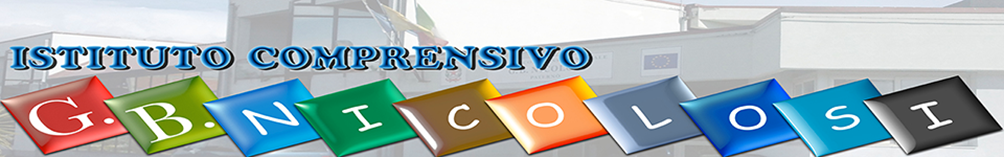 Lista candidati docenti  “ TRADIZIONE E INNOVAZIONE”Ventura MariaCiccia GiuseppeRaciti Andrea FabrizioMazza Elisa MariaTerranova SalvatoreConti NunziatinaScuto NataleCastelli GaetanoMangani Antonina.